Jainny Estefanía Lomelí, Representante de México y UVM Campus Zapopan en el Segundo Certamen de Moda “Mexicans in Toronto”La mexicana inspiró su colección en la charrería y en los bordados oaxaqueños.México, D.F., a 11 de febrero de 2014.- Jainny Estefanía Lomelí tiene todo listo para viajar a Canadá para representar a México y a la Universidad del Valle de México Campus Zapopan, en la segunda edición del evento de moda Mexicans in Toronto.Mexicans in Toronto, Fashion & Culture, primer fashion show 100% mexicano en Toronto, Canadá, es una plataforma internacional para los estudiantes, diseñadores y amantes de la moda.  Para la estudiante de UVM, participar en el concurso “representa demasiado como persona y como diseñadora, es muy emocionante representar a mi país y a mi universidad en el extranjero”, señaló Estefanía Lomelí.El objetivo de Mexicans in Toronto, comenta Jainny, quien estudia el cuarto cuatrimestre de la carrera de Diseño de la Moda e Industria del Vestido, es mostrar el talento mexicano en el diseño de modas ante importantes inversionistas canadienses y así generar una red de negocio que ayude a impulsar esta industria a nivel nacional.La estudiante de UVM Campus Zapopan fue seleccionada de entre más de 50 estudiantes-diseñadores para confeccionar una selección de cinco “outfits” de mujer. El tema de la colección en Mexicans in Toronto es “México Contemporáneo”. Estefanía se inspiró en la charrería y en los bordados oaxaqueños, “la tela que elegí para ello es gabardina de escaramuzas a la que le hicimos bordados artesanales. Tardé mes y medio en confeccionar las prendas pero creo que valió la pena el esfuerzo y sacrificio”.El evento constará de una noche de pasarelas con exposición de las prendas y una noche de networking con las empresas participantes en el proyecto. Estefanía Lomelí solicitó tallas de las modelos canadienses quienes portarán sus diseños y creaciones en la pasarela. “Mis vestidos son muy entallados, la tela no tiene gran flexibilidad, las prendas son realmente muy ajustadas al  cuerpo de las modelos, se van a ver muy bien”, señaló.Sin duda este certamen proyectará a Estefanía Lomelí a nivel internacional, así como a la UVM como una institución de educación superior capaz de preparar y lanzar grandes diseñadores de modas. “Participar en el Mexicans in Toronto será una experiencia nueva y emocionante, espero seguir creciendo profesionalmente, porque quiero que hablen mucho de mis creaciones en otro país”, concluyó la alumna de Campus Zapopan.(AZC/SMH)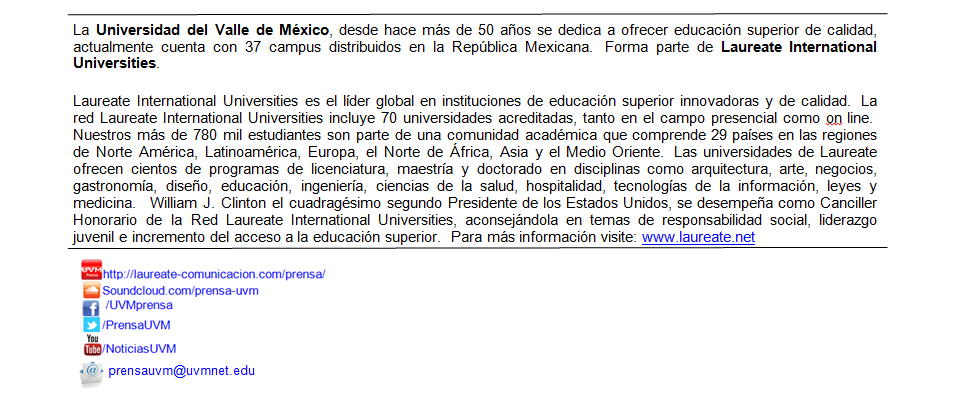 